CP5 Revision Mat: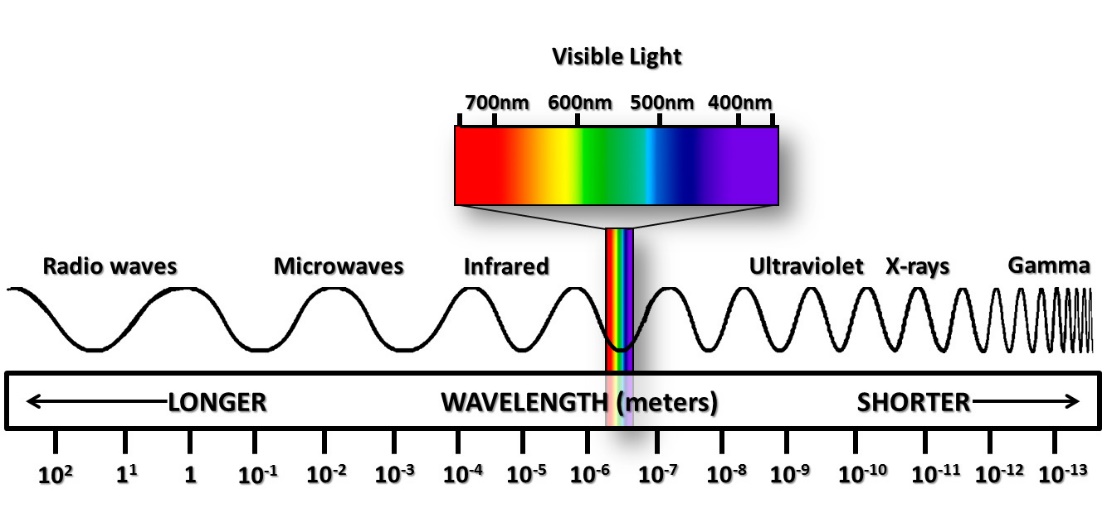 